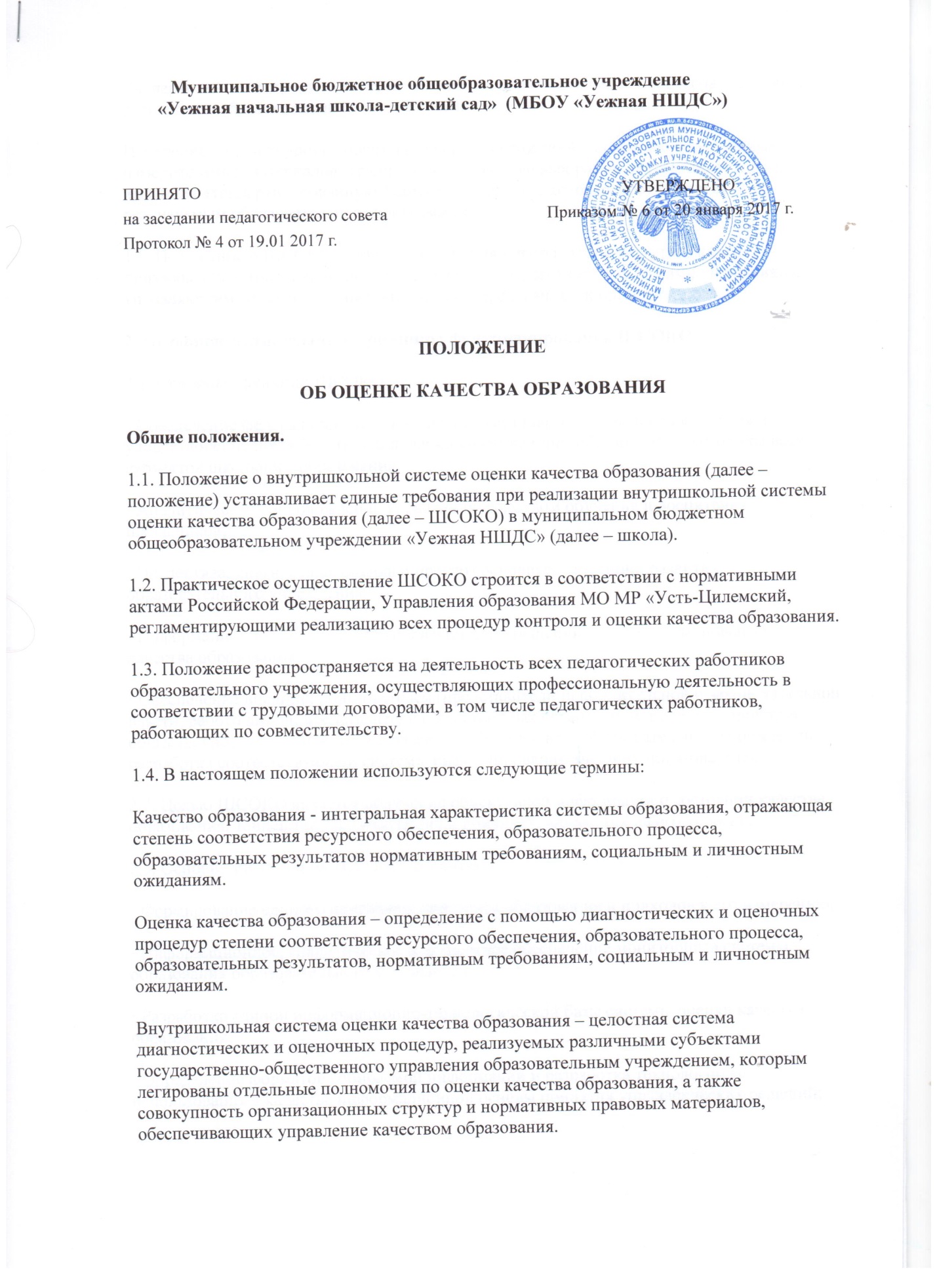 Экспертиза – всестороннее изучение состояния образовательных процессов, условий и результатов образовательной деятельности.Измерение – оценка уровня образовательных достижений с помощью контрольных измерительных материалов (традиционных контрольных работ, тестов, анкет и др.), имеющих стандартизированную форму и содержание которых соответствует реализуемым образовательным программам.1.5. Положение о ШСОКО, а также дополнения и изменения к ней утверждаются приказом директора школы после обсуждения с педагогами, родителями школьников, управляющим советом школы и иными заинтересованными организациями.2. Основные цели, задачи и принципы функционирования ШСОКО2.1. Основные функции ШСОКО· Обеспечение федерального и  регионального стандартов качества образования и удовлетворение потребности в получении качественного образования со стороны всех субъектов школьного образования.· Аналитическое сопровождение управления качеством обучения и воспитания школьников;· Экспертиза, диагностика, оценка и прогноз основных тенденций развития образовательного учреждения;· Информационное обеспечение управленческих решений по проблемам повышения качества образования· Обеспечение внешних пользователей (представители исполнительной и законодательной власти, работодатели, представители общественных организаций, родители, широкая общественность) информацией о развитии образования в образовательном учреждении, разработка соответствующей системы информирования внешних пользователей.2.2. Целью ШСОКО является получение объективной информации о состоянии качества образования; тенденциях его изменения и причинах, влияющих на его уровень.2.3. Основными задачами ШСОКО являются:· Формирование единого понимания критериев образования и подходов к его измерению;· Информационное, аналитическое и экспертное обеспечение мониторинга системы образования образовательного учреждения;· Разработка единой информационно-технологической базы системы оценки качества образования;· Определение форматов собираемой информации и разработка технологии ее использования в качестве информационной основы принятия управленческих решений;· Изучение и самооценка состояния развития образования с прогностической целью определения возможного рейтинга школы по результатам государственной аккредитации, промежуточных независимых результатах · Формирование ресурсной базы и обеспечение функционирования школьной образовательной статистики и мониторинга качества образования;· Выявление факторов, влияющих на повышение качества образования;· Повышение квалификации педагогических работников по вопросам, касающимся требований к лицензированию и аккредитации образовательного учреждения, аттестации педагогов, индивидуальных достижений обучающихся;· Реализация механизмов общественной экспертизы, гласности и коллегиальности при принятии стратегических решений в области оценки качества образования;· Определение рейтинга педагогов и стимулирующей надбавки к заработной плате за высокое качество обучения и воспитания.2.4. В основу внутришкольной системы оценки качества образования положены принципы:· реалистичности требований, норм и показателей качества образования, их социальной и личностной значимости;· открытости, прозрачности процедур оценки качества образования;· инструментальности и технологичности используемых показателей с учетом потребностей разных потребителей образовательных услуг, минимизации их количества;· учета индивидуальных способностей и развития отдельных учащихся при оценки результатов их обучения, воспитания;· доступности информации о состоянии и качестве образования для потребителей;· повышение потенциала внутренней оценки, самооценки, самоанализа каждого педагога.3. Составляющие внутришкольной системы оценки качества образования3.1. Оценка качества образования осуществляется посредством:• системы внутришкольного контроля • общественной экспертизы качества образования, которая организуется силами общественных организаций и объединений, независимых гражданских институтов, родителей, учащихся школы;• профессиональной экспертизы качества образования, организуемой профессиональным образовательным сообществом по заявке школы (внешний аудит);3.2. Организационная структура ШСОКО, занимающаяся внутришкольной оценкой, экспертизой качества образования и интерпретацией полученных результатов, включает администрацию школы, педагогический совет.3.2.1 Директор и педагоги формируют концептуальные подходы к оценки качества образования, обеспечивают реализацию процедур контроля и оценки качества образования, координируют работу различных структур, деятельность которых связана с вопросами оценки качества образования, определяют состояние и тенденции развития школьного образования, принимают управленческие решения по совершенствованию качества образования.3.2.2 Целевые аналитические группы (комиссии) участвуют в оценке продуктивности и профессионализма педагогов в первом направлении их аттестации.3.3. Согласованная работа всех организационных структур ШСОКО позволяет обеспечить школьный стандарт качества образования.3.3.1. Внутришкольный стандарт качества образования соотносится:• С общероссийскими и региональными тенденциями развития образования;• С общероссийскими и региональными стандартами и образцами качества образования;• С общероссийскими и региональными стандартами содержания и структуры образования;• С общероссийскими и региональными процедурами, инструментами, индикаторами, средствами контроля качества образования.3.3.2. Школьный стандарт качества образования включает:• Обоснованность целей, ценностей и содержания школьного компонента образования;• Качество материально-технического обеспечения образовательного процесса;• Качество образовательных программ и используемых образовательных технологий;• Качество освоения каждым обучающимся федеральных и региональных компонентов образовательных стандартов;• Определенный уровень творческих и научных достижений учащихся;• Доступность и качество дополнительного образования обучающихся;• Обеспечение безопасности и здоровья обучающихся;• Обеспечение психологического комфорта и доступности образования в школе;• Обеспечение индивидуального подхода к школьникам, имеющим специфические образовательные потребности;• Высокую квалификацию педагогов (подтверждаемую в ходе аттестации).4. Организация и технология внутришкольной оценки качества образования.4.1. Оценка качества образования в школе включает инвариантную составляющую, обеспечивающую интересы вышестоящего уровня в вопросах управления качества образования, и вариативную составляющую. Содержание, технология диагностики и информация о качестве образования в ее инвариантной части определяется учредителем и вышестоящими органами управления образования.Вариативная составляющая оценки качества образования определяется приоритетами развития образования на школьном уровне, специальными потребностями субъектов ШСОКО и особенностями используемых школой оценочных процедур.4.2. Объектами ШСОКО являются учебные и внеучебные достижения обучающихся, профессиональная деятельность педагогов и администрации, образовательные программы и условия их реализации.4.3. ШСОКО включает систему сбора первичной обработки данных, систему анализа и оценки качества образования, систему обеспечения статистической и аналитической информацией всех субъектов школьного образования. Деятельность по каждому компоненту определяется регламентом реализации ШСОКО.4.4. Реализация ШСОКО осуществляется посредством существующих процедур контроля и экспертной оценки качества образования:• Мониторингом образовательных достижений обучающихся на разных ступенях обучения;• Анализ творческих достижений учащихся;• Результатами внутришкольного направления аттестации педагогических и руководящих работников;• Результатами паспортизации учебных кабинетов школы;• Результатами самоанализа в процессе государственной аттестации и аккредитации школы;• Результатами статистических (проведенных по инициативе администрации ) и социологических исследований;• Системой внутришкольного контроля• Системой медицинских исследований школьников, проводимых по инициативе  администрации;4.5. Периодичность проведения оценки качества образования, субъекты оценочной деятельности, формы представления результатов оценивания, а также номенклатура показателей и параметров качества и их эталонные значения устанавливаются в регламенте.4.6. Оценка качества образования осуществляется на основе существующей системы показателей и параметров, характеризующих основные аспекты качества образования (качества результата, качество условий и качество процесса). В процессе оценки качества образования используется нормативно-целевой и системно-генетический анализ.4.7. Основными методами установления фактических значений показателей являются экспертиза и измерение. Процедуры проведения экспертизы и измерения устанавливаются Регламентом оценки качества образования.4.8. Технологии измерения определяются видом избранных контрольно-измерительных материалов, способом их применения. Содержание контрольно-измерительных материалов, направленных на оценку уровня обученности школьников, определяется на основе государственных образовательных стандартов. Конкретные технологии оценки качества образования, используемые для определения показателей, предусматриваются в Регламенте оценки качества образования.4.9. Итоги внутришкольной оценки качества образования размещаются на сайте школы. Доступ к данной информации является свободным для всех заинтересованных лиц.5. Общественная и профессиональная экспертиза качества образования5.1. ШСОКО предполагает широкое участие в осуществлении оценочной деятельности общественности и профессиональных объединений в качестве экспертов.5.2. ШСОКО обеспечивает реализацию прав родительской общественности и профессиональных сообществ, организаций и общественных объединений по включению в процесс оценки качества образования в школе. Участие указанных структур в оценки качества образования определяется Регламентом оценки качества образования.5.3. Общественная экспертиза качества образования обеспечивает соответствие требований, предъявляемых к качеству образования социальным ожиданием и интересам общества и развития механизмов независимой экспертизы качества образования.5.4. Основными объектами общественной экспертизы качества образования выступают:• Внеучебные достижения обучающихся (на основе обобщенных результатов);• Общий уровень духовного, нравственного, социального и культурного развития учащихся школы;• Условия, созданные в образовательном учреждении в целях сохранения и укрепления психического, психологического и физического здоровья школьников.• Эффективность управления школой, в том числе – финансово-экономической сфере5.5. Профессиональная экспертиза качества образования обеспечивает соответствие требований, предъявляемых к качеству образования современным тенденциям развития образования и формирование специального инструментария для диагностики индивидуальных достижений обучающихся;5.6. Основными объектами профессиональной экспертизы качества образования выступают:• Качество образовательных программ;• Уровень развития психологических функций учащихся по результатам профессионально-психологических исследований (в обобщенном виде);• Результаты медицинских обследований школьников (на основе обобщенных результатов);• Результаты тестов, опросников и т.п., полученные в ходе педагогического, психологического и социально-педагогического тестирований.• Условия, созданные для реализации индивидуальных запросов обучающихся, там, где для их анализа требуются специальные педагогические или психологические задания.5.7. Самоанализ результативности обучения и воспитания, сделанный педагогом на основе научно-педагогических методов, рассматривается как вид профессионального анализа, и его результаты могут учитываться при определении внутришкольного рейтинга учителя. Участие педагогов в самоанализе по некоторым показателям качества образования предусматривается Регламентом оценки качества образования.5.8. Доведение до общественности информации о результатах оценки качества образования осуществляется посредством публикаций, публичных и аналитических докладов о состоянии качества образования, на сайте школы. Составляющие качества образования (критериальный анализ)1. Доступность• Минимизированный отсев учащихся• Создание условий для обучения школьников с различными образовательными возможностями• Системная подготовка к непрерывному образованию по окончании школы.2. Выполнение государственного стандарта образования и санитарно-гигиенических требований к организации • Положительные итоги независимых «срезов»• Составление учебного плана на основе единых требований• Выполнение  учебных программ• Наличие лицензии, подтверждающей соответствие санитарных, пожарных и иных форм требованиям3. Эффективная работа с учащимися, имеющими потребности в повышенном уровне образования (одаренные)• Результаты выступления учащихся на предметных олимпиадах и конкурсах• Наличие портфолио индивидуальных достижений 4. Индивидуализация образования• Наличие системной диагностики и наблюдения за развитием школьников• Наличие индивидуальных программ (траекторий обучения) для школьников• Возможность  самореализации  во внеурочной деятельности5. Использование современных технологий обучения• Деятельность по внедрению и разработке образовательных технологий 6. Результативная воспитательная работа• Отсутствие правонарушений среди учащихся• Высокий уровень удовлетворенности воспитательной работой со стороны школьников и родителей• Результативная деятельность по формированию патриотической, нравственной и др., характеристик личности7. Высокая квалификация педагогов8. Удовлетворенность образовательными услугами со стороны заказчиков (родителей и учащихся)• Высокий уровень удовлетворенности школьным образованием со стороны родителей• Высокий уровень удовлетворенности образованием со стороны школьников• Отсутствие конфликтов или наличие механизма их цивилизованного решения• Отсутствие учебных перегрузок, сохранность здоровья детейПлан мероприятий оценки качества образования в МБОУ «Уежная НШДС» на 2016-2017 учебный год  Ожидаемые результаты:повышение качества воспитанности детей;повышение качества образования обучающихся;повышение уровня профессиональных компетентностей педагогов;научная обоснованность воспитательного  процесса  в образовательном учреждении;появление в системе кадров, способных обеспечить качество образования, адекватное потребностям развивающейся личности учащихся, социума и рынка труда.Директор                                                       / Л.Г. Дуркина/№ п/пМероприятия Сроки реализацииОтветственный 1Аналитическая деятельность по оценке качества знаний обучающихся в 2015-2016 учебном году  в плане подготовки и проведения августовского педагогического совета:- результаты промежуточной аттестации обучающихся 2-х-  4-х классов;- приоритеты деятельности школы на 2016-2017 учебный год.Август 2016 г.Дуркина Л.Г.директор школы2Отчет учителя  о планировании работы на 2016-2017 уч.г.Август 2016 г.Дуркина Н.А., учитель3Проведение педсоветов по вопросам оценки качества образования, формирования компетенций учащихся.В течение годаДуркина Л.Г.       директор школы4  Обновление программы развитиясентябрь 2016 г.Дуркина Л.Г.директор школы5Утверждение и согласование учебных планов и программАвгуст 2016 г.Дуркина Л.Г.директор школыДуркина Н.А., учитель6Внесение изменений в нормативно-правовые акты школы  по  ФГОС2016 г.Дуркина Л.Г. директор школы7Подготовка и обновление нормативной базы по проведению промежуточной  аттестации обучающихся в 2016-2017 уч.г.В течение годаДуркина Л.Г.       директор школы8Проведение общешкольных родительских собраний В течение годаДуркина Н.А., учитель9Курсовая переподготовка и аттестация педагогических работников.Сентябрь - майДуркина Л.Г.директор школы10Работа педагогического совета по вопросам организационно-педагогической и учебно-методической деятельности в рамках повышения качества знанияВ течение годаДуркина Л.Г.       директор школы11Обновление  на сайте школы материалов о работе школыВ течение годаДуркина Л.Г.директор школы12Преемственность обучения при переходе из дошкольной группы в начальную школуСентябрь - октябрь 2016 г.Дуркина Н.А., учительПетрова Е.М.,воспитатель13Тематические контрольные срезы по предметамПо графикуДуркина Л.Г. директор школы14Проведение промежуточной диагностики по оценке качества образования.Декабрь 2016 г., май 2017 г.Дуркина Л.Г.  директор школы15Отчет о результатах административных контрольных работ по математике,  русскому языку, литературному чтениюДекабрь 2016 г., май 2017 г.Дуркина Л.Г.  директор школы16Проведение школьных олимпиад по учебным предметамЯнварь 2017 г.Дуркина Н.А., учитель17Подведение итогов по четвертям и итогов годаВ течение годаДуркина Л.Г.директор школыДуркина Н.А., учитель18Система мониторинга по раннему выявлению одаренных детейВ течение годаДуркина Н.А., учитель19Организационно-методическое обеспечение работы с одарёнными детьми.В течение годаДуркина Н.А., учитель20Организационно-методическое обеспечение работы со слабоуспевающими детьми.В течение годаДуркина Н.А., учитель21Мониторинг эффективности работы классного руководителяАпрель, май 2017 г.Дуркина Л.Г.  директор школы22Анализ работы школы за 2016-2017 учебный годАвгуст2017 г.Дуркина Л.Г.  директор школы